ГОРОДСКОЙ СОВЕТ ДЕПУТАТОВ  МУНИЦИПАЛЬНОГО ОБРАЗОВАНИЯ «ГОРОД НАЗРАНЬ»РЕШЕНИЕ 	№43 /181-3                                                                          от 22 августа 2019 г.О внесении изменений и дополнений в Решение Городского совета от 27.12.2019 г. №37/157-3 «Об утверждении  списка резерва управленческих кадров  органов местного самоуправления муниципального образования  «Городской округ город Назрань»В соответствии  с Положением «О резерве управленческих кадров  органов местного самоуправления муниципального образования  «Городской округ город Назрань», утвержденного Решением Городского совета  от 03 октября . №35/140-3 и на основании протокола комиссии по формированию резерва управленческих кадров органов местного самоуправления муниципального образования «Городской округ город Назрань» от 16.08.2019 г. №1, Городской совет муниципального образования «Городской округ город Назрань» решил:1. Внести изменения и дополнения  в Решение Городского совета от 27.12.2019 г. №37/157-3 «Об утверждении списка резерва управленческих кадров  органов местного самоуправления муниципального образования  «Городской округ город Назрань» (прилагается).2. Контроль за исполнением настоящего Решения возложить на заместителя председателя Городского совета    Богатырева Ю.Д.3.  Опубликовать (обнародовать) настоящее Решение в средствах массовой информации.И.о. Главы г. Назрань 1-й зам. главы Администрации 	М.Д. Харсиев И.о.председателя Городского совета                                             Ю.Д.БогатыревУтверждено Решением Городского советаот 27.12.2018 г. № 37/157-3 с изменениями от 22.08.2019 № 43/181-3СПИСОК РЕЗЕРВА УПРАВЛЕНЧЕСКИХ КАДРОВ ОРГАНОВ МЕСТНОГО САМОУПРАВЛЕНИЯ МУНИЦИПАЛЬНОГО ОБРАЗОВАНИЯ « ГОРОДСКОЙ ОКРУГ ГОРОД НАЗРАНЬ РЕСПУБЛИКА    ИНГУШЕТИЯ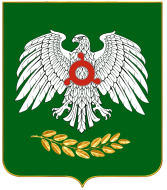     ГIАЛГIАЙ    РЕСПУБЛИКА№Фамилия, имя, отчество (полностью)Дата рожденияДата рожденияДата рожденияДата рожденияДата рожденияДата рожденияОбразование, (учебное заведение, которое окончил гражданский служащий (гражданин), год и специальностьОбразование, (учебное заведение, которое окончил гражданский служащий (гражданин), год и специальностьОбразование, (учебное заведение, которое окончил гражданский служащий (гражданин), год и специальностьОбразование, (учебное заведение, которое окончил гражданский служащий (гражданин), год и специальностьМесто работы и замещаемая должность (с какого Времени замещает или замешал)Место работы и замещаемая должность (с какого Времени замещает или замешал)Место работы и замещаемая должность (с какого Времени замещает или замешал)Место работы и замещаемая должность (с какого Времени замещает или замешал)Место работы и замещаемая должность (с какого Времени замещает или замешал)Место работы и замещаемая должность (с какого Времени замещает или замешал)Стаж муниципальной  службы (или стаж работы по специальности)Стаж муниципальной  службы (или стаж работы по специальности)Дата включения в резерв (или исключения из резерва)Дата включения в резерв (или исключения из резерва)Наименование должности для замещенияНаименование должности для замещенияНаименование должности для замещенияНаименование должности для замещенияОтметка о профессиональной переподготовке, повышении квалификации или стажировки в период нахождения в кадровом резерве (где, когда и вид обучения)Отметка о профессиональной переподготовке, повышении квалификации или стажировки в период нахождения в кадровом резерве (где, когда и вид обучения)Отметка об отказе от замещении вакантной должности с указанием причиныОтметка об отказе от замещении вакантной должности с указанием причиныОтметка о назначении на должность  (дата и номер)Глава г. Назрань (Глава Администрации г. Назрань)Глава г. Назрань (Глава Администрации г. Назрань)Глава г. Назрань (Глава Администрации г. Назрань)Глава г. Назрань (Глава Администрации г. Назрань)Глава г. Назрань (Глава Администрации г. Назрань)Глава г. Назрань (Глава Администрации г. Назрань)Глава г. Назрань (Глава Администрации г. Назрань)Глава г. Назрань (Глава Администрации г. Назрань)Глава г. Назрань (Глава Администрации г. Назрань)Глава г. Назрань (Глава Администрации г. Назрань)Глава г. Назрань (Глава Администрации г. Назрань)Глава г. Назрань (Глава Администрации г. Назрань)Глава г. Назрань (Глава Администрации г. Назрань)Глава г. Назрань (Глава Администрации г. Назрань)Глава г. Назрань (Глава Администрации г. Назрань)Глава г. Назрань (Глава Администрации г. Назрань)Глава г. Назрань (Глава Администрации г. Назрань)Глава г. Назрань (Глава Администрации г. Назрань)Глава г. Назрань (Глава Администрации г. Назрань)Глава г. Назрань (Глава Администрации г. Назрань)Глава г. Назрань (Глава Администрации г. Назрань)Глава г. Назрань (Глава Администрации г. Назрань)Глава г. Назрань (Глава Администрации г. Назрань)Глава г. Назрань (Глава Администрации г. Назрань)Глава г. Назрань (Глава Администрации г. Назрань)Глава г. Назрань (Глава Администрации г. Назрань)Глава г. Назрань (Глава Администрации г. Назрань)Глава г. Назрань (Глава Администрации г. Назрань)Глава г. Назрань (Глава Администрации г. Назрань)Глава г. Назрань (Глава Администрации г. Назрань)Глава г. Назрань (Глава Администрации г. Назрань)1Бекмурзиев Магомед Султанович22.05.196922.05.196922.05.196922.05.196922.05.196922.05.1969высшее,1992,Грозненский нефтяной институт,ПГС  высшее,1992,Грозненский нефтяной институт,ПГС  высшее,1992,Грозненский нефтяной институт,ПГС  высшее,1992,Грозненский нефтяной институт,ПГС  Заместитель главы администрации г.Назрань, распоряжение главы г.Назрань от 31.12.2013 г. №251-кЗаместитель главы администрации г.Назрань, распоряжение главы г.Назрань от 31.12.2013 г. №251-кЗаместитель главы администрации г.Назрань, распоряжение главы г.Назрань от 31.12.2013 г. №251-кЗаместитель главы администрации г.Назрань, распоряжение главы г.Назрань от 31.12.2013 г. №251-кЗаместитель главы администрации г.Назрань, распоряжение главы г.Назрань от 31.12.2013 г. №251-кЗаместитель главы администрации г.Назрань, распоряжение главы г.Назрань от 31.12.2013 г. №251-к8 лет. 10 мес8 лет. 10 мес27.12.2018 г27.12.2018 г Глава г. Назрань(Глава Администрации г. Назрань)  Глава г. Назрань(Глава Администрации г. Назрань)  Глава г. Назрань(Глава Администрации г. Назрань)  Глава г. Назрань(Глава Администрации г. Назрань) 2Богатырев Юсуп Даутович 29.06.1957 г.29.06.1957 г.29.06.1957 г.29.06.1957 г.29.06.1957 г.29.06.1957 г.Высшее,  Академический международный институт, .Высшее,  Академический международный институт, .Высшее,  Академический международный институт, .Высшее,  Академический международный институт, .2015- по наст время, Заместитель председателя Городского совета2015- по наст время, Заместитель председателя Городского совета2015- по наст время, Заместитель председателя Городского совета2015- по наст время, Заместитель председателя Городского совета2015- по наст время, Заместитель председателя Городского совета2015- по наст время, Заместитель председателя Городского совета8 лет8 лет27.12.2018 г27.12.2018 г Глава г. Назрань(Глава Администрации г. Назрань)  Глава г. Назрань(Глава Администрации г. Назрань)  Глава г. Назрань(Глава Администрации г. Назрань)  Глава г. Назрань(Глава Администрации г. Назрань) 3Евлоев Урусхан  Хасанович 17.01.197217.01.197217.01.197217.01.197217.01.197217.01.1972Высшее , 1993, Академия физического воспитания и спорта Республики БеларусьВысшее , 1993, Академия физического воспитания и спорта Республики БеларусьВысшее , 1993, Академия физического воспитания и спорта Республики БеларусьВысшее , 1993, Академия физического воспитания и спорта Республики Беларусь. . Вице-премьер Правительства РИ . . Вице-премьер Правительства РИ . . Вице-премьер Правительства РИ . . Вице-премьер Правительства РИ . . Вице-премьер Правительства РИ . . Вице-премьер Правительства РИ  7 лет 7 лет27.12.2018 г27.12.2018 г Глава г. Назрань(Глава Администрации г. Назрань)  Глава г. Назрань(Глава Администрации г. Назрань)  Глава г. Назрань(Глава Администрации г. Назрань)  Глава г. Назрань(Глава Администрации г. Назрань) 1 –й заместитель главы Администрации г. Назрань1 –й заместитель главы Администрации г. Назрань1 –й заместитель главы Администрации г. Назрань1 –й заместитель главы Администрации г. Назрань1 –й заместитель главы Администрации г. Назрань1 –й заместитель главы Администрации г. Назрань1 –й заместитель главы Администрации г. Назрань1 –й заместитель главы Администрации г. Назрань1 –й заместитель главы Администрации г. Назрань1 –й заместитель главы Администрации г. Назрань1 –й заместитель главы Администрации г. Назрань1 –й заместитель главы Администрации г. Назрань1 –й заместитель главы Администрации г. Назрань1 –й заместитель главы Администрации г. Назрань1 –й заместитель главы Администрации г. Назрань1 –й заместитель главы Администрации г. Назрань1 –й заместитель главы Администрации г. Назрань1 –й заместитель главы Администрации г. Назрань1 –й заместитель главы Администрации г. Назрань1 –й заместитель главы Администрации г. Назрань1 –й заместитель главы Администрации г. Назрань1 –й заместитель главы Администрации г. Назрань1 –й заместитель главы Администрации г. Назрань1 –й заместитель главы Администрации г. Назрань1 –й заместитель главы Администрации г. Назрань1 –й заместитель главы Администрации г. Назрань1 –й заместитель главы Администрации г. Назрань1 –й заместитель главы Администрации г. Назрань1 –й заместитель главы Администрации г. Назрань1 –й заместитель главы Администрации г. Назрань1 –й заместитель главы Администрации г. Назрань4Эстоев Магомед-Башир БагаудиновичЭстоев Магомед-Башир БагаудиновичЭстоев Магомед-Башир БагаудиновичЭстоев Магомед-Башир БагаудиновичЭстоев Магомед-Башир Багаудинович02.11.196602.11.1966высшее, 1993 Северо-Кавказский горно-металлургический институт, ПГС; 2005,СКАГС, ГМУвысшее, 1993 Северо-Кавказский горно-металлургический институт, ПГС; 2005,СКАГС, ГМУРаспоряжение главы администрации №106-К от 14.08.2007, Начальник ОПОРаспоряжение главы администрации №106-К от 14.08.2007, Начальник ОПОРаспоряжение главы администрации №106-К от 14.08.2007, Начальник ОПОРаспоряжение главы администрации №106-К от 14.08.2007, Начальник ОПОРаспоряжение главы администрации №106-К от 14.08.2007, Начальник ОПО21 лет21 лет21 лет21 лет21 лет. 27.12.2018 г. 27.12.2018 гСКАГС,  ГМУ 2002г г.Ростов на ДонуСКАГС,  ГМУ 2002г г.Ростов на Дону5Аушев Магомет Абоевич Аушев Магомет Абоевич Аушев Магомет Абоевич Аушев Магомет Абоевич Аушев Магомет Абоевич 30.01.1965 30.01.1965 Высшее, 1998, Академия управления МВД , юрист Высшее, 1998, Академия управления МВД , юрист Председатель КСП г. Назрань Решение Горсовета от 21.10.2011 № 25/175-1Председатель КСП г. Назрань Решение Горсовета от 21.10.2011 № 25/175-1Председатель КСП г. Назрань Решение Горсовета от 21.10.2011 № 25/175-1Председатель КСП г. Назрань Решение Горсовета от 21.10.2011 № 25/175-1Председатель КСП г. Назрань Решение Горсовета от 21.10.2011 № 25/175-127 лет27 лет27 лет27 лет27 лет27.12.2018 г27.12.2018 гРАНХ и ГС г.Москва,,2014 г.,ПКРАНХ и ГС г.Москва,,2014 г.,ПК6Богатырев  Амир  ГамидовичБогатырев  Амир  ГамидовичБогатырев  Амир  ГамидовичБогатырев  Амир  ГамидовичБогатырев  Амир  Гамидович27.12.198127.12.1981 Высшее, 2010, ИнГУ, менеджмент организации;Махачкалинская спец. средняя школа милиции МВД России, 2001, правоохранительная деятельность Высшее, 2010, ИнГУ, менеджмент организации;Махачкалинская спец. средняя школа милиции МВД России, 2001, правоохранительная деятельность. по наст. время- депутат Горсовета г. Назрань, 2018г.-директор Ревизионного Союза сельско-хозяйственных кооперативов. по наст. время- депутат Горсовета г. Назрань, 2018г.-директор Ревизионного Союза сельско-хозяйственных кооперативов. по наст. время- депутат Горсовета г. Назрань, 2018г.-директор Ревизионного Союза сельско-хозяйственных кооперативов. по наст. время- депутат Горсовета г. Назрань, 2018г.-директор Ревизионного Союза сельско-хозяйственных кооперативов. по наст. время- депутат Горсовета г. Назрань, 2018г.-директор Ревизионного Союза сельско-хозяйственных кооперативов19 лет 8 месяцев19 лет 8 месяцев19 лет 8 месяцев19 лет 8 месяцев19 лет 8 месяцев27.12.2018 г27.12.2018 гЗаместитель главы Администрации г. НазраньЗаместитель главы Администрации г. НазраньЗаместитель главы Администрации г. НазраньЗаместитель главы Администрации г. НазраньЗаместитель главы Администрации г. НазраньЗаместитель главы Администрации г. НазраньЗаместитель главы Администрации г. НазраньЗаместитель главы Администрации г. НазраньЗаместитель главы Администрации г. НазраньЗаместитель главы Администрации г. НазраньЗаместитель главы Администрации г. НазраньЗаместитель главы Администрации г. НазраньЗаместитель главы Администрации г. НазраньЗаместитель главы Администрации г. НазраньЗаместитель главы Администрации г. НазраньЗаместитель главы Администрации г. НазраньЗаместитель главы Администрации г. НазраньЗаместитель главы Администрации г. НазраньЗаместитель главы Администрации г. НазраньЗаместитель главы Администрации г. НазраньЗаместитель главы Администрации г. НазраньЗаместитель главы Администрации г. НазраньЗаместитель главы Администрации г. НазраньЗаместитель главы Администрации г. НазраньЗаместитель главы Администрации г. НазраньЗаместитель главы Администрации г. НазраньЗаместитель главы Администрации г. НазраньЗаместитель главы Администрации г. НазраньЗаместитель главы Администрации г. НазраньЗаместитель главы Администрации г. НазраньЗаместитель главы Администрации г. Назрань7Костоев Мусса МагометовичКостоев Мусса Магометович25.11.197925.11.197925.11.197925.11.197925.11.1979Высшее, 2003, ИнГУ, «Бухгалтерский учет, анализ и аудит»Высшее, 2003, ИнГУ, «Бухгалтерский учет, анализ и аудит»Распоряжение главы администрации №16-к от 6.02.2008г, Начальник отдела экономики и прогнозирования категория Распоряжение главы администрации №16-к от 6.02.2008г, Начальник отдела экономики и прогнозирования категория Распоряжение главы администрации №16-к от 6.02.2008г, Начальник отдела экономики и прогнозирования категория Распоряжение главы администрации №16-к от 6.02.2008г, Начальник отдела экономики и прогнозирования категория Распоряжение главы администрации №16-к от 6.02.2008г, Начальник отдела экономики и прогнозирования категория 12  лет12  лет12  лет12  лет12  лет27.12.2018 г27.12.2018 гЗаместитель главы Администрацииг. НазраньЗаместитель главы Администрацииг. Назрань8Леймоев Руслан КеримовичЛеймоев Руслан Керимович29.11.196429.11.196429.11.196429.11.196429.11.1964высшее, 1964, Горский с-х институт, механизация с-хвысшее, 1964, Горский с-х институт, механизация с-хРаспоряжение главы администрации №17 от 06.02.2007, Начальник отдела ГО и ЧСРаспоряжение главы администрации №17 от 06.02.2007, Начальник отдела ГО и ЧСРаспоряжение главы администрации №17 от 06.02.2007, Начальник отдела ГО и ЧСРаспоряжение главы администрации №17 от 06.02.2007, Начальник отдела ГО и ЧСРаспоряжение главы администрации №17 от 06.02.2007, Начальник отдела ГО и ЧС12 лет12 лет12 лет12 лет12 лет27.12.2018 г27.12.2018 гЗаместитель главы Администрацииг. НазраньЗаместитель главы Администрацииг. Назрань9Халухаева Лариса КазбулатовнаХалухаева Лариса Казбулатовна05.03.197105.03.197105.03.197105.03.197105.03.1971высшее, 2004г. ИнГУ «Менеджмент»,высшее, 2004г. ИнГУ «Менеджмент»,Распоряжение главы администрации №2 от 05.01.99, Управляющий делами администрацииРаспоряжение главы администрации №2 от 05.01.99, Управляющий делами администрацииРаспоряжение главы администрации №2 от 05.01.99, Управляющий делами администрацииРаспоряжение главы администрации №2 от 05.01.99, Управляющий делами администрацииРаспоряжение главы администрации №2 от 05.01.99, Управляющий делами администрацииРаспоряжение главы администрации №2 от 05.01.99, Управляющий делами администрацииРаспоряжение главы администрации №2 от 05.01.99, Управляющий делами администрации21 лет 21 лет 21 лет 27.12.2018 г27.12.2018 гКурсы повышения квалификации СКАГС по программе «ГМУ» 2004г. г.Магас, Профессиональная переподготовка 2005г, РАГС по программе «Госслужба и кадровая политика»Курсы повышения квалификации СКАГС по программе «ГМУ» 2004г. г.Магас, Профессиональная переподготовка 2005г, РАГС по программе «Госслужба и кадровая политика»Курсы повышения квалификации СКАГС по программе «ГМУ» 2004г. г.Магас, Профессиональная переподготовка 2005г, РАГС по программе «Госслужба и кадровая политика»Курсы повышения квалификации СКАГС по программе «ГМУ» 2004г. г.Магас, Профессиональная переподготовка 2005г, РАГС по программе «Госслужба и кадровая политика»10Илиев Хусейн ХусейновичИлиев Хусейн Хусейнович24.05.198724.05.198724.05.198724.05.198724.05.1987Высшее, ., Северо-Кавказская академия гос. службы, менеджер по спец. ГМУ.Высшее, ., Северо-Кавказская академия гос. службы, менеджер по спец. ГМУ.Распоряжение № 172-к от 30.08. .Начальник отдела имущественных отношений и землепольз.Распоряжение № 172-к от 30.08. .Начальник отдела имущественных отношений и землепольз.Распоряжение № 172-к от 30.08. .Начальник отдела имущественных отношений и землепольз.Распоряжение № 172-к от 30.08. .Начальник отдела имущественных отношений и землепольз.Распоряжение № 172-к от 30.08. .Начальник отдела имущественных отношений и землепольз.Распоряжение № 172-к от 30.08. .Начальник отдела имущественных отношений и землепольз.Распоряжение № 172-к от 30.08. .Начальник отдела имущественных отношений и землепольз.7 лет 8 месяцев 7 лет 8 месяцев 7 лет 8 месяцев 27.12.2018 г27.12.2018 гУправляющий делами Управляющий делами Управляющий делами Управляющий делами Управляющий делами Управляющий делами Управляющий делами Управляющий делами Управляющий делами Управляющий делами Управляющий делами Управляющий делами Управляющий делами Управляющий делами Управляющий делами Управляющий делами Управляющий делами Управляющий делами Управляющий делами Управляющий делами Управляющий делами Управляющий делами Управляющий делами Управляющий делами Управляющий делами Управляющий делами Управляющий делами Управляющий делами Управляющий делами Управляющий делами Управляющий делами 11Аксагова Айшет Магомедовна02.07.196302.07.196302.07.196302.07.196302.07.196302.07.1963высшее, 2006, Северо-Кавказский государственный технический университетвысшее, 2006, Северо-Кавказский государственный технический университетРаспоряжение главы администрации №8-К от 01.02.2010, Начальник общего отделаРаспоряжение главы администрации №8-К от 01.02.2010, Начальник общего отделаРаспоряжение главы администрации №8-К от 01.02.2010, Начальник общего отделаРаспоряжение главы администрации №8-К от 01.02.2010, Начальник общего отделаРаспоряжение главы администрации №8-К от 01.02.2010, Начальник общего отделаРаспоряжение главы администрации №8-К от 01.02.2010, Начальник общего отделаРаспоряжение главы администрации №8-К от 01.02.2010, Начальник общего отдела10  лет 10  лет 10  лет 10  лет 27.12.2018 г27.12.2018 гУправделами администрации, Городского советаУправделами администрации, Городского совета12Таршхоева Мадина Джабраиловна03.06.198203.06.198203.06.198203.06.198203.06.198203.06.1982Высшее, РУДН, 2007, юриспруденцияВысшее, РУДН, 2007, юриспруденцияЮрист Постоянного представительства РИ в г. МоскваЮрист Постоянного представительства РИ в г. МоскваЮрист Постоянного представительства РИ в г. МоскваЮрист Постоянного представительства РИ в г. МоскваЮрист Постоянного представительства РИ в г. МоскваЮрист Постоянного представительства РИ в г. МоскваЮрист Постоянного представительства РИ в г. Москва7  года 7  года 7  года 7  года 27.12.2018 г27.12.2018 гУправделами администрации, Городского советаУправделами администрации, Городского советаЦентральный административный округ г. Назрань,  Глава администрацииЦентральный административный округ г. Назрань,  Глава администрацииЦентральный административный округ г. Назрань,  Глава администрацииЦентральный административный округ г. Назрань,  Глава администрацииЦентральный административный округ г. Назрань,  Глава администрацииЦентральный административный округ г. Назрань,  Глава администрацииЦентральный административный округ г. Назрань,  Глава администрацииЦентральный административный округ г. Назрань,  Глава администрацииЦентральный административный округ г. Назрань,  Глава администрацииЦентральный административный округ г. Назрань,  Глава администрацииЦентральный административный округ г. Назрань,  Глава администрацииЦентральный административный округ г. Назрань,  Глава администрацииЦентральный административный округ г. Назрань,  Глава администрацииЦентральный административный округ г. Назрань,  Глава администрацииЦентральный административный округ г. Назрань,  Глава администрацииЦентральный административный округ г. Назрань,  Глава администрацииЦентральный административный округ г. Назрань,  Глава администрацииЦентральный административный округ г. Назрань,  Глава администрацииЦентральный административный округ г. Назрань,  Глава администрацииЦентральный административный округ г. Назрань,  Глава администрацииЦентральный административный округ г. Назрань,  Глава администрацииЦентральный административный округ г. Назрань,  Глава администрацииЦентральный административный округ г. Назрань,  Глава администрацииЦентральный административный округ г. Назрань,  Глава администрацииЦентральный административный округ г. Назрань,  Глава администрацииЦентральный административный округ г. Назрань,  Глава администрацииЦентральный административный округ г. Назрань,  Глава администрацииЦентральный административный округ г. Назрань,  Глава администрацииЦентральный административный округ г. Назрань,  Глава администрацииЦентральный административный округ г. Назрань,  Глава администрацииЦентральный административный округ г. Назрань,  Глава администрации13Тумгоев Тамерлан Магомедович   Тумгоев Тамерлан Магомедович   Тумгоев Тамерлан Магомедович   19.07.197619.07.197619.07.197619.07.1976Высшее, 1999, Московский институт пожарной безопасности МВД, пожарная безопасность; Высшее, 2015, ИГУ, юриспруденция, юристВысшее, 1999, Московский институт пожарной безопасности МВД, пожарная безопасность; Высшее, 2015, ИГУ, юриспруденция, юристВысшее, 1999, Московский институт пожарной безопасности МВД, пожарная безопасность; Высшее, 2015, ИГУ, юриспруденция, юристЗам.главы администрации ЦАО г.Назрань, распоряжение главы от 01.07..2018 г. №35Зам.главы администрации ЦАО г.Назрань, распоряжение главы от 01.07..2018 г. №35Зам.главы администрации ЦАО г.Назрань, распоряжение главы от 01.07..2018 г. №35Зам.главы администрации ЦАО г.Назрань, распоряжение главы от 01.07..2018 г. №35Зам.главы администрации ЦАО г.Назрань, распоряжение главы от 01.07..2018 г. №35Зам.главы администрации ЦАО г.Назрань, распоряжение главы от 01.07..2018 г. №35. 3 мес. . 3 мес. . 3 мес. . 3 мес. 27.12.2018 г27.12.2018 гГлава адм. ЦАО , р-е № 113-к от 01.06.2016Глава адм. ЦАО , р-е № 113-к от 01.06.201614Горокоев Абубакар Хусенович Горокоев Абубакар Хусенович Горокоев Абубакар Хусенович 06.09.197006.09.197006.09.197006.09.1970Высшее, 1994, Грозненский нефтяной институт, промышленное и гражданское стр-воВысшее, 1994, Грозненский нефтяной институт, промышленное и гражданское стр-воВысшее, 1994, Грозненский нефтяной институт, промышленное и гражданское стр-воРаспоряжение главы адм.  г. Назрань за№25 от 01.02.2010г, зам. главы администрации ЦАО г. НазраньРаспоряжение главы адм.  г. Назрань за№25 от 01.02.2010г, зам. главы администрации ЦАО г. НазраньРаспоряжение главы адм.  г. Назрань за№25 от 01.02.2010г, зам. главы администрации ЦАО г. НазраньРаспоряжение главы адм.  г. Назрань за№25 от 01.02.2010г, зам. главы администрации ЦАО г. НазраньРаспоряжение главы адм.  г. Назрань за№25 от 01.02.2010г, зам. главы администрации ЦАО г. НазраньРаспоряжение главы адм.  г. Назрань за№25 от 01.02.2010г, зам. главы администрации ЦАО г. Назрань22 года 22 года 22 года 22 года 27.12.2018 г27.12.2018 г15Осканов АдамМагометовичОсканов АдамМагометовичОсканов АдамМагометович10.12.198310.12.198310.12.198310.12.1983Высшее, Институт Экономики и Правоведения,2006г«Финансы и кредит»Высшее, Институт Экономики и Правоведения,2006г«Финансы и кредит»Высшее, Институт Экономики и Правоведения,2006г«Финансы и кредит»Распоряжение администрации ЦАО г. Назрань,№16-к от 01.02.2010, Начальник отдела по землеустрой -ству и архитектуреРаспоряжение администрации ЦАО г. Назрань,№16-к от 01.02.2010, Начальник отдела по землеустрой -ству и архитектуреРаспоряжение администрации ЦАО г. Назрань,№16-к от 01.02.2010, Начальник отдела по землеустрой -ству и архитектуреРаспоряжение администрации ЦАО г. Назрань,№16-к от 01.02.2010, Начальник отдела по землеустрой -ству и архитектуреРаспоряжение администрации ЦАО г. Назрань,№16-к от 01.02.2010, Начальник отдела по землеустрой -ству и архитектуреРаспоряжение администрации ЦАО г. Назрань,№16-к от 01.02.2010, Начальник отдела по землеустрой -ству и архитектуре. 6 мес. . 6 мес. . 6 мес. . 6 мес. 27.12.2018 г27.12.2018 гГлава Администрации Центрального административного округаГлава Администрации Центрального административного округаЗам. главы адм.ЦАО, р-е № 115-к от 03.06.2016Зам. главы адм.ЦАО, р-е № 115-к от 03.06.2016Заместитель главы администрации Центрального административного округа г. НазраньЗаместитель главы администрации Центрального административного округа г. НазраньЗаместитель главы администрации Центрального административного округа г. НазраньЗаместитель главы администрации Центрального административного округа г. НазраньЗаместитель главы администрации Центрального административного округа г. НазраньЗаместитель главы администрации Центрального административного округа г. НазраньЗаместитель главы администрации Центрального административного округа г. НазраньЗаместитель главы администрации Центрального административного округа г. НазраньЗаместитель главы администрации Центрального административного округа г. НазраньЗаместитель главы администрации Центрального административного округа г. НазраньЗаместитель главы администрации Центрального административного округа г. НазраньЗаместитель главы администрации Центрального административного округа г. НазраньЗаместитель главы администрации Центрального административного округа г. НазраньЗаместитель главы администрации Центрального административного округа г. НазраньЗаместитель главы администрации Центрального административного округа г. НазраньЗаместитель главы администрации Центрального административного округа г. НазраньЗаместитель главы администрации Центрального административного округа г. НазраньЗаместитель главы администрации Центрального административного округа г. НазраньЗаместитель главы администрации Центрального административного округа г. НазраньЗаместитель главы администрации Центрального административного округа г. НазраньЗаместитель главы администрации Центрального административного округа г. НазраньЗаместитель главы администрации Центрального административного округа г. НазраньЗаместитель главы администрации Центрального административного округа г. НазраньЗаместитель главы администрации Центрального административного округа г. НазраньЗаместитель главы администрации Центрального административного округа г. НазраньЗаместитель главы администрации Центрального административного округа г. НазраньЗаместитель главы администрации Центрального административного округа г. НазраньЗаместитель главы администрации Центрального административного округа г. НазраньЗаместитель главы администрации Центрального административного округа г. НазраньЗаместитель главы администрации Центрального административного округа г. НазраньЗаместитель главы администрации Центрального административного округа г. Назрань16Шутуров Ахмед Магомед-БашировичШутуров Ахмед Магомед-БашировичШутуров Ахмед Магомед-БашировичШутуров Ахмед Магомед-Баширович15.01.198815.01.198815.01.1988Высшее, 2014, ИнГУ, юриспруденцияРаспоряжение администрации ЦАО г. Назрань №24-к от 03.06.2016 г., начальник  земельного отдела Распоряжение администрации ЦАО г. Назрань №24-к от 03.06.2016 г., начальник  земельного отдела Распоряжение администрации ЦАО г. Назрань №24-к от 03.06.2016 г., начальник  земельного отдела Распоряжение администрации ЦАО г. Назрань №24-к от 03.06.2016 г., начальник  земельного отдела Распоряжение администрации ЦАО г. Назрань №24-к от 03.06.2016 г., начальник  земельного отдела Распоряжение администрации ЦАО г. Назрань №24-к от 03.06.2016 г., начальник  земельного отдела Распоряжение администрации ЦАО г. Назрань №24-к от 03.06.2016 г., начальник  земельного отдела Распоряжение администрации ЦАО г. Назрань №24-к от 03.06.2016 г., начальник  земельного отдела . 9 мес.. 9 мес.. 9 мес.. 9 мес.27.12.2018 г27.12.2018 г17Мальсагов Закре Султан-ГиреевичМальсагов Закре Султан-ГиреевичМальсагов Закре Султан-ГиреевичМальсагов Закре Султан-Гиреевич18.11.196318.11.196318.11.1963Высшее, 1989, Тюменский индустриальный институт, Автомобили и автомобильное строительство.Распоряжение администрации ЦАО г. Назрань №10-к от 01.02.2010 г., начальник  отдела ГО и ЧСРаспоряжение администрации ЦАО г. Назрань №10-к от 01.02.2010 г., начальник  отдела ГО и ЧСРаспоряжение администрации ЦАО г. Назрань №10-к от 01.02.2010 г., начальник  отдела ГО и ЧСРаспоряжение администрации ЦАО г. Назрань №10-к от 01.02.2010 г., начальник  отдела ГО и ЧСРаспоряжение администрации ЦАО г. Назрань №10-к от 01.02.2010 г., начальник  отдела ГО и ЧСРаспоряжение администрации ЦАО г. Назрань №10-к от 01.02.2010 г., начальник  отдела ГО и ЧСРаспоряжение администрации ЦАО г. Назрань №10-к от 01.02.2010 г., начальник  отдела ГО и ЧСРаспоряжение администрации ЦАО г. Назрань №10-к от 01.02.2010 г., начальник  отдела ГО и ЧС. 2 мес.. 2 мес.. 2 мес.. 2 мес.27.12.2018 г27.12.2018 гУправделами Управделами Управделами Управделами Управделами Управделами Управделами Управделами Управделами Управделами Управделами Управделами Управделами Управделами Управделами Управделами Управделами Управделами Управделами Управделами Управделами Управделами Управделами Управделами Управделами Управделами Управделами Управделами Управделами Управделами Управделами 18Муцольгова Роза Саюповна Муцольгова Роза Саюповна Муцольгова Роза Саюповна Муцольгова Роза Саюповна Муцольгова Роза Саюповна Муцольгова Роза Саюповна 13.03.1969высшее, 1994, ГНИ, бурение нефтяных и газовых скважинвысшее, 1994, ГНИ, бурение нефтяных и газовых скважинвысшее, 1994, ГНИ, бурение нефтяных и газовых скважинвысшее, 1994, ГНИ, бурение нефтяных и газовых скважинвысшее, 1994, ГНИ, бурение нефтяных и газовых скважинвысшее, 1994, ГНИ, бурение нефтяных и газовых скважинНе работаетНе работаетНе работает1313131327.12.2018 г27.12.2018 гУправделами  администрации Центрального административного округа г. НазраньУправделами  администрации Центрального административного округа г. НазраньКурсы ПК СКАГС по программе «ГМУ» 2004г. Курсы ПК СКАГС по программе «ГМУ» 2004г. 19Евлоева Тамара ДзамовнаЕвлоева Тамара ДзамовнаЕвлоева Тамара ДзамовнаЕвлоева Тамара ДзамовнаЕвлоева Тамара ДзамовнаЕвлоева Тамара Дзамовна24.09.1959Высшее, 1985,Северо-Кавказский им. Дружбы народов горно-металлургический институт, электроснабжение промышленных предприятий, городов»Высшее, 1985,Северо-Кавказский им. Дружбы народов горно-металлургический институт, электроснабжение промышленных предприятий, городов»Высшее, 1985,Северо-Кавказский им. Дружбы народов горно-металлургический институт, электроснабжение промышленных предприятий, городов»Высшее, 1985,Северо-Кавказский им. Дружбы народов горно-металлургический институт, электроснабжение промышленных предприятий, городов»Высшее, 1985,Северо-Кавказский им. Дружбы народов горно-металлургический институт, электроснабжение промышленных предприятий, городов»Высшее, 1985,Северо-Кавказский им. Дружбы народов горно-металлургический институт, электроснабжение промышленных предприятий, городов»Главный специалист адм.ЦАО ,распор. №58-к от 06.05.2010 гГлавный специалист адм.ЦАО ,распор. №58-к от 06.05.2010 гГлавный специалист адм.ЦАО ,распор. №58-к от 06.05.2010 г13 лет13 лет13 лет13 лет27.12.2018 г27.12.2018 гУправделами  администрации Центрального административного округа г. НазраньУправделами  администрации Центрального административного округа г. НазраньНасыр- Кортский  административный округ г. Назрань,  Глава администрацииНасыр- Кортский  административный округ г. Назрань,  Глава администрацииНасыр- Кортский  административный округ г. Назрань,  Глава администрацииНасыр- Кортский  административный округ г. Назрань,  Глава администрацииНасыр- Кортский  административный округ г. Назрань,  Глава администрацииНасыр- Кортский  административный округ г. Назрань,  Глава администрацииНасыр- Кортский  административный округ г. Назрань,  Глава администрацииНасыр- Кортский  административный округ г. Назрань,  Глава администрацииНасыр- Кортский  административный округ г. Назрань,  Глава администрацииНасыр- Кортский  административный округ г. Назрань,  Глава администрацииНасыр- Кортский  административный округ г. Назрань,  Глава администрацииНасыр- Кортский  административный округ г. Назрань,  Глава администрацииНасыр- Кортский  административный округ г. Назрань,  Глава администрацииНасыр- Кортский  административный округ г. Назрань,  Глава администрацииНасыр- Кортский  административный округ г. Назрань,  Глава администрацииНасыр- Кортский  административный округ г. Назрань,  Глава администрацииНасыр- Кортский  административный округ г. Назрань,  Глава администрацииНасыр- Кортский  административный округ г. Назрань,  Глава администрацииНасыр- Кортский  административный округ г. Назрань,  Глава администрацииНасыр- Кортский  административный округ г. Назрань,  Глава администрацииНасыр- Кортский  административный округ г. Назрань,  Глава администрацииНасыр- Кортский  административный округ г. Назрань,  Глава администрацииНасыр- Кортский  административный округ г. Назрань,  Глава администрацииНасыр- Кортский  административный округ г. Назрань,  Глава администрацииНасыр- Кортский  административный округ г. Назрань,  Глава администрацииНасыр- Кортский  административный округ г. Назрань,  Глава администрацииНасыр- Кортский  административный округ г. Назрань,  Глава администрацииНасыр- Кортский  административный округ г. Назрань,  Глава администрацииНасыр- Кортский  административный округ г. Назрань,  Глава администрацииНасыр- Кортский  административный округ г. Назрань,  Глава администрацииНасыр- Кортский  административный округ г. Назрань,  Глава администрации20Чемурзиев Магомед Шахмурзиевич Чемурзиев Магомед Шахмурзиевич Чемурзиев Магомед Шахмурзиевич Чемурзиев Магомед Шахмурзиевич Чемурзиев Магомед Шахмурзиевич Чемурзиев Магомед Шахмурзиевич 17.10.1965Высшее, 2010, Институт экономики и правоведения РИ, юриспруденция, юрист  Высшее, 2010, Институт экономики и правоведения РИ, юриспруденция, юрист  Высшее, 2010, Институт экономики и правоведения РИ, юриспруденция, юрист  Высшее, 2010, Институт экономики и правоведения РИ, юриспруденция, юрист  Высшее, 2010, Институт экономики и правоведения РИ, юриспруденция, юрист  Высшее, 2010, Институт экономики и правоведения РИ, юриспруденция, юрист  Распоряж.  администрации г. Назрань №54 от 24. ., Заместитель  Распоряж.  администрации г. Назрань №54 от 24. ., Заместитель  Распоряж.  администрации г. Назрань №54 от 24. ., Заместитель  14 лет 14 лет 14 лет 14 лет 27.12.2018 г27.12.2018 гГлава адм. Насыр-Кортского административного округа г. НазраньГлава адм. Насыр-Кортского административного округа г. Назрань21Цороев Салман СултановичЦороев Салман СултановичЦороев Салман СултановичЦороев Салман СултановичЦороев Салман СултановичЦороев Салман Султанович21.02.1972Высшее, 2000, Кубанская государственная академия физической культуры, физическая культура и спорт;Высшее, 2007, ИнГУ, менеджмент организацииВысшее, 2000, Кубанская государственная академия физической культуры, физическая культура и спорт;Высшее, 2007, ИнГУ, менеджмент организацииВысшее, 2000, Кубанская государственная академия физической культуры, физическая культура и спорт;Высшее, 2007, ИнГУ, менеджмент организацииВысшее, 2000, Кубанская государственная академия физической культуры, физическая культура и спорт;Высшее, 2007, ИнГУ, менеджмент организацииВысшее, 2000, Кубанская государственная академия физической культуры, физическая культура и спорт;Высшее, 2007, ИнГУ, менеджмент организацииВысшее, 2000, Кубанская государственная академия физической культуры, физическая культура и спорт;Высшее, 2007, ИнГУ, менеджмент организацииДепутат Горсовета г. Назрань, преподаватель по физ. воспитанию в Инг. Мед. Колледже им. А.И. Тутаева; Старший преп. каф. физвоспитанияДепутат Горсовета г. Назрань, преподаватель по физ. воспитанию в Инг. Мед. Колледже им. А.И. Тутаева; Старший преп. каф. физвоспитанияДепутат Горсовета г. Назрань, преподаватель по физ. воспитанию в Инг. Мед. Колледже им. А.И. Тутаева; Старший преп. каф. физвоспитания31 лет31 лет31 лет31 лет27.12.2018 г27.12.2018 гЗаместитель главы администрации Заместитель главы администрации Заместитель главы администрации Заместитель главы администрации Заместитель главы администрации Заместитель главы администрации Заместитель главы администрации Заместитель главы администрации Заместитель главы администрации Заместитель главы администрации Заместитель главы администрации Заместитель главы администрации Заместитель главы администрации Заместитель главы администрации Заместитель главы администрации Заместитель главы администрации Заместитель главы администрации Заместитель главы администрации Заместитель главы администрации Заместитель главы администрации Заместитель главы администрации Заместитель главы администрации Заместитель главы администрации Заместитель главы администрации Заместитель главы администрации Заместитель главы администрации Заместитель главы администрации Заместитель главы администрации Заместитель главы администрации Заместитель главы администрации Заместитель главы администрации 22Сампиева Марнуш Хамзатовна Сампиева Марнуш Хамзатовна Сампиева Марнуш Хамзатовна Сампиева Марнуш Хамзатовна Сампиева Марнуш Хамзатовна Сампиева Марнуш Хамзатовна 12.01.1960Высшее, 2007,  Институт экономики и правоведения РИ, юриспруденция, бухучет и аудит Высшее, 2007,  Институт экономики и правоведения РИ, юриспруденция, бухучет и аудит Высшее, 2007,  Институт экономики и правоведения РИ, юриспруденция, бухучет и аудит Высшее, 2007,  Институт экономики и правоведения РИ, юриспруденция, бухучет и аудит Высшее, 2007,  Институт экономики и правоведения РИ, юриспруденция, бухучет и аудит Высшее, 2007,  Институт экономики и правоведения РИ, юриспруденция, бухучет и аудит Распор. Главы нкао №8 от 09.02.2010, Главный бухгалтерРаспор. Главы нкао №8 от 09.02.2010, Главный бухгалтерРаспор. Главы нкао №8 от 09.02.2010, Главный бухгалтер32 года32 года32 года32 года27.12.2018 г27.12.2018 гЗаместитель главы администрации Насыр-Кортского административного округа г. НазраньЗаместитель главы администрации Насыр-Кортского административного округа г. Назрань23Гиреева Луиза МихайловнаГиреева Луиза МихайловнаГиреева Луиза МихайловнаГиреева Луиза МихайловнаГиреева Луиза МихайловнаГиреева Луиза Михайловна08.10.1985Высшее, 2008, ИнГУ, юриспруденция, Высшее, 2008, ИнГУ, юриспруденция, Высшее, 2008, ИнГУ, юриспруденция, Высшее, 2008, ИнГУ, юриспруденция, Высшее, 2008, ИнГУ, юриспруденция, Высшее, 2008, ИнГУ, юриспруденция, Распоряжение Главы Н-КАО №3 от 09.02.2010 г., управделамиРаспоряжение Главы Н-КАО №3 от 09.02.2010 г., управделамиРаспоряжение Главы Н-КАО №3 от 09.02.2010 г., управделами8 лет8 лет8 лет8 лет27.12.2018 г27.12.2018 гЗаместитель главы администрации Насыр-Кортского административного округа г. НазраньЗаместитель главы администрации Насыр-Кортского административного округа г. НазраньРАНХиГС, 19.11.2012-30.11.2012РАНХиГС, 19.11.2012-30.11.2012Управляющий деламиУправляющий деламиУправляющий деламиУправляющий деламиУправляющий деламиУправляющий деламиУправляющий деламиУправляющий деламиУправляющий деламиУправляющий деламиУправляющий деламиУправляющий деламиУправляющий деламиУправляющий деламиУправляющий деламиУправляющий деламиУправляющий деламиУправляющий деламиУправляющий деламиУправляющий деламиУправляющий деламиУправляющий деламиУправляющий деламиУправляющий деламиУправляющий деламиУправляющий деламиУправляющий деламиУправляющий деламиУправляющий деламиУправляющий деламиУправляющий делами24Албогачиева Зарифа Юсуповна Албогачиева Зарифа Юсуповна Албогачиева Зарифа Юсуповна Албогачиева Зарифа Юсуповна Албогачиева Зарифа Юсуповна Албогачиева Зарифа Юсуповна 04.09.1974 Высшее, 2006, Институт экономики и правоведения РИ, юриспруденция, юрист  Высшее, 2006, Институт экономики и правоведения РИ, юриспруденция, юрист  Высшее, 2006, Институт экономики и правоведения РИ, юриспруденция, юрист  Высшее, 2006, Институт экономики и правоведения РИ, юриспруденция, юрист  Высшее, 2006, Институт экономики и правоведения РИ, юриспруденция, юрист  Высшее, 2006, Институт экономики и правоведения РИ, юриспруденция, юрист  Распор. Главы Н-КАО  №6 от 09.02.2010, Главный специалистРаспор. Главы Н-КАО  №6 от 09.02.2010, Главный специалистРаспор. Главы Н-КАО  №6 от 09.02.2010, Главный специалист20 лет 20 лет 20 лет 20 лет 27.12.2018 г27.12.2018 гУправделами администрации Насыр-Кортского административного округа г. НазраньУправделами администрации Насыр-Кортского административного округа г. Назрань25Цечоева Хяди МуссаевнаЦечоева Хяди МуссаевнаЦечоева Хяди МуссаевнаЦечоева Хяди МуссаевнаЦечоева Хяди МуссаевнаЦечоева Хяди Муссаевна12.04.1989Высшее, 2013, Институт экономики и правоведения РИ, юриспруденцияВысшее, 2013, Институт экономики и правоведения РИ, юриспруденцияВысшее, 2013, Институт экономики и правоведения РИ, юриспруденцияВысшее, 2013, Институт экономики и правоведения РИ, юриспруденцияВысшее, 2013, Институт экономики и правоведения РИ, юриспруденцияВысшее, 2013, Институт экономики и правоведения РИ, юриспруденцияРаспоряжение Главы Н-КАО №7 от 09.02.2010, Главный специалистРаспоряжение Главы Н-КАО №7 от 09.02.2010, Главный специалистРаспоряжение Главы Н-КАО №7 от 09.02.2010, Главный специалист5 лет5 лет5 лет5 лет27.12.2018 г27.12.2018 гУправделами администрации Насыр-Кортского административного округа г. НазраньУправделами администрации Насыр-Кортского административного округа г. НазраньГамурзиевский административный округ г. Назрань, Глава администрацииГамурзиевский административный округ г. Назрань, Глава администрацииГамурзиевский административный округ г. Назрань, Глава администрацииГамурзиевский административный округ г. Назрань, Глава администрацииГамурзиевский административный округ г. Назрань, Глава администрацииГамурзиевский административный округ г. Назрань, Глава администрацииГамурзиевский административный округ г. Назрань, Глава администрацииГамурзиевский административный округ г. Назрань, Глава администрацииГамурзиевский административный округ г. Назрань, Глава администрацииГамурзиевский административный округ г. Назрань, Глава администрацииГамурзиевский административный округ г. Назрань, Глава администрацииГамурзиевский административный округ г. Назрань, Глава администрацииГамурзиевский административный округ г. Назрань, Глава администрацииГамурзиевский административный округ г. Назрань, Глава администрацииГамурзиевский административный округ г. Назрань, Глава администрацииГамурзиевский административный округ г. Назрань, Глава администрацииГамурзиевский административный округ г. Назрань, Глава администрацииГамурзиевский административный округ г. Назрань, Глава администрацииГамурзиевский административный округ г. Назрань, Глава администрацииГамурзиевский административный округ г. Назрань, Глава администрацииГамурзиевский административный округ г. Назрань, Глава администрацииГамурзиевский административный округ г. Назрань, Глава администрацииГамурзиевский административный округ г. Назрань, Глава администрацииГамурзиевский административный округ г. Назрань, Глава администрацииГамурзиевский административный округ г. Назрань, Глава администрацииГамурзиевский административный округ г. Назрань, Глава администрацииГамурзиевский административный округ г. Назрань, Глава администрацииГамурзиевский административный округ г. Назрань, Глава администрацииГамурзиевский административный округ г. Назрань, Глава администрацииГамурзиевский административный округ г. Назрань, Глава администрацииГамурзиевский административный округ г. Назрань, Глава администрации26Комурзоев Адам ДаудовичКомурзоев Адам ДаудовичКомурзоев Адам ДаудовичКомурзоев Адам ДаудовичКомурзоев Адам ДаудовичКомурзоев Адам Даудович08.04.1977Высшее, Ингушский Государственный  университет в 2001г. Менеджер Менеджмент организацииВысшее, Ингушский Государственный  университет в 2001г. Менеджер Менеджмент организацииВысшее, Ингушский Государственный  университет в 2001г. Менеджер Менеджмент организацииВысшее, Ингушский Государственный  университет в 2001г. Менеджер Менеджмент организацииВысшее, Ингушский Государственный  университет в 2001г. Менеджер Менеджмент организацииВысшее, Ингушский Государственный  университет в 2001г. Менеджер Менеджмент организацииРасп. Адм.г.Назрань №38 от 05.02.2010г., Зам Главы администрацииРасп. Адм.г.Назрань №38 от 05.02.2010г., Зам Главы администрацииРасп. Адм.г.Назрань №38 от 05.02.2010г., Зам Главы администрации17 лет17 лет17 лет17 лет27.12.2018 г27.12.2018 гГлава администрации Гамурзиевского административного округа г. Назрань Глава администрации Гамурзиевского административного округа г. Назрань 27Вышегуров Амир Алиханович  Вышегуров Амир Алиханович  Вышегуров Амир Алиханович  Вышегуров Амир Алиханович  Вышегуров Амир Алиханович  Вышегуров Амир Алиханович  08.08.1971Высшее, 1995, Грозненский нефтяной институт,  «Экономика и управление» , Университет МВД г. Санкт-Петербурга, 2008Высшее, 1995, Грозненский нефтяной институт,  «Экономика и управление» , Университет МВД г. Санкт-Петербурга, 2008Высшее, 1995, Грозненский нефтяной институт,  «Экономика и управление» , Университет МВД г. Санкт-Петербурга, 2008Высшее, 1995, Грозненский нефтяной институт,  «Экономика и управление» , Университет МВД г. Санкт-Петербурга, 2008Высшее, 1995, Грозненский нефтяной институт,  «Экономика и управление» , Университет МВД г. Санкт-Петербурга, 2008Высшее, 1995, Грозненский нефтяной институт,  «Экономика и управление» , Университет МВД г. Санкт-Петербурга, 2008Зам.главы администрации ГАО г.Назрань, распоряжение главы от 01.03.2014 г. Зам.главы администрации ГАО г.Назрань, распоряжение главы от 01.03.2014 г. Зам.главы администрации ГАО г.Назрань, распоряжение главы от 01.03.2014 г. 12 лет  12 лет  12 лет  12 лет  27.12.2018 г27.12.2018 гЗаместитель главы администрации Заместитель главы администрации Заместитель главы администрации Заместитель главы администрации Заместитель главы администрации Заместитель главы администрации Заместитель главы администрации Заместитель главы администрации Заместитель главы администрации Заместитель главы администрации Заместитель главы администрации Заместитель главы администрации Заместитель главы администрации Заместитель главы администрации Заместитель главы администрации Заместитель главы администрации Заместитель главы администрации Заместитель главы администрации Заместитель главы администрации Заместитель главы администрации Заместитель главы администрации Заместитель главы администрации Заместитель главы администрации Заместитель главы администрации Заместитель главы администрации Заместитель главы администрации Заместитель главы администрации Заместитель главы администрации Заместитель главы администрации Заместитель главы администрации Заместитель главы администрации 28Султыгов Сулейман ВасильевичСултыгов Сулейман ВасильевичСултыгов Сулейман ВасильевичСултыгов Сулейман ВасильевичСултыгов Сулейман ВасильевичСултыгов Сулейман Васильевич04.08.1983Высшее, 2006, ИнГУ, экономич.;Высшее, 2013, СКАГС, ГМУВысшее, 2006, ИнГУ, экономич.;Высшее, 2013, СКАГС, ГМУВысшее, 2006, ИнГУ, экономич.;Высшее, 2013, СКАГС, ГМУВысшее, 2006, ИнГУ, экономич.;Высшее, 2013, СКАГС, ГМУВысшее, 2006, ИнГУ, экономич.;Высшее, 2013, СКАГС, ГМУВысшее, 2006, ИнГУ, экономич.;Высшее, 2013, СКАГС, ГМУГБУ «Республиканская детская поликлиника», контрактный управляющий, депутат Горсовета г. НазраньГБУ «Республиканская детская поликлиника», контрактный управляющий, депутат Горсовета г. НазраньГБУ «Республиканская детская поликлиника», контрактный управляющий, депутат Горсовета г. Назрань9 лет9 лет9 лет9 лет27.12.2018 г27.12.2018 гЗаместитель главы Гамурзиевского административного округа г. НазраньЗаместитель главы Гамурзиевского административного округа г. Назрань29Чемурзиев Адам Абуязитович Чемурзиев Адам Абуязитович Чемурзиев Адам Абуязитович Чемурзиев Адам Абуязитович Чемурзиев Адам Абуязитович Чемурзиев Адам Абуязитович 27.10.1975ВысшееИнгушский Государственный УниверситетБухгалтерский учет анализ и аудит «бухгалтер»  ВысшееИнгушский Государственный УниверситетБухгалтерский учет анализ и аудит «бухгалтер»  ВысшееИнгушский Государственный УниверситетБухгалтерский учет анализ и аудит «бухгалтер»  ВысшееИнгушский Государственный УниверситетБухгалтерский учет анализ и аудит «бухгалтер»  ВысшееИнгушский Государственный УниверситетБухгалтерский учет анализ и аудит «бухгалтер»  ВысшееИнгушский Государственный УниверситетБухгалтерский учет анализ и аудит «бухгалтер»  Расп №  14 от 1.04.2009 г., Главный специалистРасп №  14 от 1.04.2009 г., Главный специалистРасп №  14 от 1.04.2009 г., Главный специалист8 лет 8 лет 8 лет 8 лет 27.12.2018 г27.12.2018 гУправляющий деламиУправляющий деламиУправляющий деламиУправляющий деламиУправляющий деламиУправляющий деламиУправляющий деламиУправляющий деламиУправляющий деламиУправляющий деламиУправляющий деламиУправляющий деламиУправляющий деламиУправляющий деламиУправляющий деламиУправляющий деламиУправляющий деламиУправляющий деламиУправляющий деламиУправляющий деламиУправляющий деламиУправляющий деламиУправляющий деламиУправляющий деламиУправляющий деламиУправляющий деламиУправляющий деламиУправляющий деламиУправляющий деламиУправляющий деламиУправляющий делами30Мальсагова Зарема Магомедсалиевна Мальсагова Зарема Магомедсалиевна Мальсагова Зарема Магомедсалиевна Мальсагова Зарема Магомедсалиевна Мальсагова Зарема Магомедсалиевна Мальсагова Зарема Магомедсалиевна 13.05.1964 Высшее, 2008, Ростовская государственная консерватория, композитор Высшее, 2008, Ростовская государственная консерватория, композитор Высшее, 2008, Ростовская государственная консерватория, композитор Высшее, 2008, Ростовская государственная консерватория, композитор Высшее, 2008, Ростовская государственная консерватория, композитор Высшее, 2008, Ростовская государственная консерватория, композиторПриказ № 35 от 01.08.1983, Преподаватель в ДШИ г. Назрань Приказ № 35 от 01.08.1983, Преподаватель в ДШИ г. Назрань Приказ № 35 от 01.08.1983, Преподаватель в ДШИ г. Назрань 9 лет 9 лет 9 лет 9 лет 27.12.2018 г27.12.2018 гУправделами администрации ГАО г. НазраньУправделами администрации ГАО г. Назрань31Котикова Зарина КазбулатовнаКотикова Зарина КазбулатовнаКотикова Зарина КазбулатовнаКотикова Зарина КазбулатовнаКотикова Зарина КазбулатовнаКотикова Зарина Казбулатовна2.05.1975Высшее ,2004, ИнГУ, русский язык и литератураВысшее ,2004, ИнГУ, русский язык и литератураВысшее ,2004, ИнГУ, русский язык и литератураВысшее ,2004, ИнГУ, русский язык и литератураВысшее ,2004, ИнГУ, русский язык и литератураВысшее ,2004, ИнГУ, русский язык и литератураРаспоряжение главы администрации №8-К от 01.02.2010, Главный специалист общего отделаРаспоряжение главы администрации №8-К от 01.02.2010, Главный специалист общего отделаРаспоряжение главы администрации №8-К от 01.02.2010, Главный специалист общего отдела5 лет 5 лет 5 лет 5 лет 27.12.2018 г27.12.2018 гАльтиевский административный округ г. Назрань, Глава администрацииАльтиевский административный округ г. Назрань, Глава администрацииАльтиевский административный округ г. Назрань, Глава администрацииАльтиевский административный округ г. Назрань, Глава администрацииАльтиевский административный округ г. Назрань, Глава администрацииАльтиевский административный округ г. Назрань, Глава администрацииАльтиевский административный округ г. Назрань, Глава администрацииАльтиевский административный округ г. Назрань, Глава администрацииАльтиевский административный округ г. Назрань, Глава администрацииАльтиевский административный округ г. Назрань, Глава администрацииАльтиевский административный округ г. Назрань, Глава администрацииАльтиевский административный округ г. Назрань, Глава администрацииАльтиевский административный округ г. Назрань, Глава администрацииАльтиевский административный округ г. Назрань, Глава администрацииАльтиевский административный округ г. Назрань, Глава администрацииАльтиевский административный округ г. Назрань, Глава администрацииАльтиевский административный округ г. Назрань, Глава администрацииАльтиевский административный округ г. Назрань, Глава администрацииАльтиевский административный округ г. Назрань, Глава администрацииАльтиевский административный округ г. Назрань, Глава администрацииАльтиевский административный округ г. Назрань, Глава администрацииАльтиевский административный округ г. Назрань, Глава администрацииАльтиевский административный округ г. Назрань, Глава администрацииАльтиевский административный округ г. Назрань, Глава администрацииАльтиевский административный округ г. Назрань, Глава администрацииАльтиевский административный округ г. Назрань, Глава администрацииАльтиевский административный округ г. Назрань, Глава администрацииАльтиевский административный округ г. Назрань, Глава администрацииАльтиевский административный округ г. Назрань, Глава администрацииАльтиевский административный округ г. Назрань, Глава администрацииАльтиевский административный округ г. Назрань, Глава администрации32Мальсагов Багаудин БашировичМальсагов Багаудин БашировичМальсагов Багаудин БашировичМальсагов Багаудин БашировичМальсагов Багаудин БашировичМальсагов Багаудин Баширович28.03. 1972Высшее , 2007г СКАГС, ГМУВысшее , 2007г СКАГС, ГМУВысшее , 2007г СКАГС, ГМУВысшее , 2007г СКАГС, ГМУВысшее , 2007г СКАГС, ГМУВысшее , 2007г СКАГС, ГМУРаспоряжение главы администрации №8-К от 01.02.2010 Главный специалист отдела ГО и ЧСРаспоряжение главы администрации №8-К от 01.02.2010 Главный специалист отдела ГО и ЧСРаспоряжение главы администрации №8-К от 01.02.2010 Главный специалист отдела ГО и ЧС11 лет 11 лет 11 лет 11 лет 27.12.2018 г27.12.2018 гГлава администрации Альтиевского административного округа г. НазраньГлава администрации Альтиевского административного округа г. НазраньСКАГС по программе «ГМУ» 2004г. г.Магас,СКАГС по программе «ГМУ» 2004г. г.Магас,Зам. главы администрации Зам. главы администрации Зам. главы администрации Зам. главы администрации Зам. главы администрации Зам. главы администрации Зам. главы администрации Зам. главы администрации Зам. главы администрации Зам. главы администрации Зам. главы администрации Зам. главы администрации Зам. главы администрации Зам. главы администрации Зам. главы администрации Зам. главы администрации Зам. главы администрации Зам. главы администрации Зам. главы администрации Зам. главы администрации Зам. главы администрации Зам. главы администрации Зам. главы администрации Зам. главы администрации Зам. главы администрации Зам. главы администрации Зам. главы администрации Зам. главы администрации Зам. главы администрации Зам. главы администрации Зам. главы администрации 33Муталиев Адам МагометовичМуталиев Адам МагометовичМуталиев Адам МагометовичМуталиев Адам МагометовичМуталиев Адам МагометовичМуталиев Адам Магометович18.09.1989Высшее , 2011г, ИнГУ, юриспруденция Высшее , 2011г, ИнГУ, юриспруденция Высшее , 2011г, ИнГУ, юриспруденция Высшее , 2011г, ИнГУ, юриспруденция Высшее , 2011г, ИнГУ, юриспруденция Депутат Горсовета г. Назрань,МИК ИРО ВПП «ЕДИНАЯ РОССИЯ» по Назрановскому району, главный специалистДепутат Горсовета г. Назрань,МИК ИРО ВПП «ЕДИНАЯ РОССИЯ» по Назрановскому району, главный специалистДепутат Горсовета г. Назрань,МИК ИРО ВПП «ЕДИНАЯ РОССИЯ» по Назрановскому району, главный специалист7 лет7 лет7 лет7 лет7 лет27.12.2018 г27.12.2018 гУправляющий деламиУправляющий деламиУправляющий деламиУправляющий деламиУправляющий деламиУправляющий деламиУправляющий деламиУправляющий деламиУправляющий деламиУправляющий деламиУправляющий деламиУправляющий деламиУправляющий деламиУправляющий деламиУправляющий деламиУправляющий деламиУправляющий деламиУправляющий деламиУправляющий деламиУправляющий деламиУправляющий деламиУправляющий деламиУправляющий деламиУправляющий деламиУправляющий деламиУправляющий деламиУправляющий деламиУправляющий деламиУправляющий деламиУправляющий деламиУправляющий делами34Евлоева     Фатима БелановнаЕвлоева     Фатима БелановнаЕвлоева     Фатима БелановнаЕвлоева     Фатима БелановнаЕвлоева     Фатима БелановнаЕвлоева     Фатима Белановна04.06.1973 Высшее, Чечено-Ингушский   государственный университет  им.Толстого. Бух.учет и аудит  Высшее, Чечено-Ингушский   государственный университет  им.Толстого. Бух.учет и аудит  Высшее, Чечено-Ингушский   государственный университет  им.Толстого. Бух.учет и аудит  Высшее, Чечено-Ингушский   государственный университет  им.Толстого. Бух.учет и аудит  Высшее, Чечено-Ингушский   государственный университет  им.Толстого. Бух.учет и аудит  Высшее, Чечено-Ингушский   государственный университет  им.Толстого. Бух.учет и аудит  Распоряжение № 1от 11.01.2010.Главный специалистРаспоряжение № 1от 11.01.2010.Главный специалистРаспоряжение № 1от 11.01.2010.Главный специалист9 лет 9 лет 9 лет 9 лет 27.12.2018 г27.12.2018 гУправделами администрации Альтиевского административного округа г. НазраньУправделами администрации Альтиевского административного округа г. НазраньМУП   « Зеленстрой», руководитель МУП   « Зеленстрой», руководитель МУП   « Зеленстрой», руководитель МУП   « Зеленстрой», руководитель МУП   « Зеленстрой», руководитель МУП   « Зеленстрой», руководитель МУП   « Зеленстрой», руководитель МУП   « Зеленстрой», руководитель МУП   « Зеленстрой», руководитель МУП   « Зеленстрой», руководитель МУП   « Зеленстрой», руководитель МУП   « Зеленстрой», руководитель МУП   « Зеленстрой», руководитель МУП   « Зеленстрой», руководитель МУП   « Зеленстрой», руководитель МУП   « Зеленстрой», руководитель МУП   « Зеленстрой», руководитель МУП   « Зеленстрой», руководитель МУП   « Зеленстрой», руководитель МУП   « Зеленстрой», руководитель МУП   « Зеленстрой», руководитель МУП   « Зеленстрой», руководитель МУП   « Зеленстрой», руководитель МУП   « Зеленстрой», руководитель МУП   « Зеленстрой», руководитель МУП   « Зеленстрой», руководитель МУП   « Зеленстрой», руководитель МУП   « Зеленстрой», руководитель МУП   « Зеленстрой», руководитель МУП   « Зеленстрой», руководитель МУП   « Зеленстрой», руководитель 35Цулоев Ибрагим МагомедовичЦулоев Ибрагим МагомедовичЦулоев Ибрагим МагомедовичЦулоев Ибрагим МагомедовичЦулоев Ибрагим МагомедовичЦулоев Ибрагим Магомедович 12.07.1988Высшее, 2011, ИнГУ, бух учет, анализ и аудит;Аспирантура, 2017, ИнГУ, экономикаВысшее, 2011, ИнГУ, бух учет, анализ и аудит;Аспирантура, 2017, ИнГУ, экономикаВысшее, 2011, ИнГУ, бух учет, анализ и аудит;Аспирантура, 2017, ИнГУ, экономикаВысшее, 2011, ИнГУ, бух учет, анализ и аудит;Аспирантура, 2017, ИнГУ, экономикаВысшее, 2011, ИнГУ, бух учет, анализ и аудит;Аспирантура, 2017, ИнГУ, экономикаВысшее, 2011, ИнГУ, бух учет, анализ и аудит;Аспирантура, 2017, ИнГУ, экономика ЧПОУ «Гуманитарный колледж», преподаватель;Депутат Горсовета г. Назрань ЧПОУ «Гуманитарный колледж», преподаватель;Депутат Горсовета г. Назрань ЧПОУ «Гуманитарный колледж», преподаватель;Депутат Горсовета г. Назрань12 лет12 лет12 лет12 лет27.12.2018 г27.12.2018 гРуководитель организацииРуководитель организации36Ахильгов Мурад Муссаевич Ахильгов Мурад Муссаевич Ахильгов Мурад Муссаевич Ахильгов Мурад Муссаевич Ахильгов Мурад Муссаевич Ахильгов Мурад Муссаевич 07.11.1982Высшее, 2005, Белгородский Университет потребительской кооперации, юриспруденцияВысшее, 2005, Белгородский Университет потребительской кооперации, юриспруденцияВысшее, 2005, Белгородский Университет потребительской кооперации, юриспруденцияВысшее, 2005, Белгородский Университет потребительской кооперации, юриспруденцияВысшее, 2005, Белгородский Университет потребительской кооперации, юриспруденцияВысшее, 2005, Белгородский Университет потребительской кооперации, юриспруденцияСпециалист МУП «Зеленстрой»Специалист МУП «Зеленстрой»Специалист МУП «Зеленстрой»7 лет7 лет7 лет7 лет27.12.2018 г27.12.2018 гРуководитель организацииРуководитель организацииМБУ  «ГДК г. Назрань»,  руководительМБУ  «ГДК г. Назрань»,  руководительМБУ  «ГДК г. Назрань»,  руководительМБУ  «ГДК г. Назрань»,  руководительМБУ  «ГДК г. Назрань»,  руководительМБУ  «ГДК г. Назрань»,  руководительМБУ  «ГДК г. Назрань»,  руководительМБУ  «ГДК г. Назрань»,  руководительМБУ  «ГДК г. Назрань»,  руководительМБУ  «ГДК г. Назрань»,  руководительМБУ  «ГДК г. Назрань»,  руководительМБУ  «ГДК г. Назрань»,  руководительМБУ  «ГДК г. Назрань»,  руководительМБУ  «ГДК г. Назрань»,  руководительМБУ  «ГДК г. Назрань»,  руководительМБУ  «ГДК г. Назрань»,  руководительМБУ  «ГДК г. Назрань»,  руководительМБУ  «ГДК г. Назрань»,  руководительМБУ  «ГДК г. Назрань»,  руководительМБУ  «ГДК г. Назрань»,  руководительМБУ  «ГДК г. Назрань»,  руководительМБУ  «ГДК г. Назрань»,  руководительМБУ  «ГДК г. Назрань»,  руководительМБУ  «ГДК г. Назрань»,  руководительМБУ  «ГДК г. Назрань»,  руководительМБУ  «ГДК г. Назрань»,  руководительМБУ  «ГДК г. Назрань»,  руководительМБУ  «ГДК г. Назрань»,  руководительМБУ  «ГДК г. Назрань»,  руководительМБУ  «ГДК г. Назрань»,  руководительМБУ  «ГДК г. Назрань»,  руководитель37Мальсагова Роза МухарбековнаМальсагова Роза МухарбековнаМальсагова Роза МухарбековнаМальсагова Роза МухарбековнаМальсагова Роза МухарбековнаМальсагова Роза Мухарбековна24.04.1967Высшее, 2012 г, Российская правовая академия Министерства юстиции РФ , юриспруденцияВысшее, 2012 г, Российская правовая академия Министерства юстиции РФ , юриспруденцияВысшее, 2012 г, Российская правовая академия Министерства юстиции РФ , юриспруденцияВысшее, 2012 г, Российская правовая академия Министерства юстиции РФ , юриспруденцияВысшее, 2012 г, Российская правовая академия Министерства юстиции РФ , юриспруденцияВысшее, 2012 г, Российская правовая академия Министерства юстиции РФ , юриспруденцияДепутат Горсовета г. Назрань,Специалист по гражданской обороне ГБОУ «Ингушский медколледж»Депутат Горсовета г. Назрань,Специалист по гражданской обороне ГБОУ «Ингушский медколледж»Депутат Горсовета г. Назрань,Специалист по гражданской обороне ГБОУ «Ингушский медколледж»Депутат Горсовета г. Назрань,Специалист по гражданской обороне ГБОУ «Ингушский медколледж»Депутат Горсовета г. Назрань,Специалист по гражданской обороне ГБОУ «Ингушский медколледж»26 лет26 лет27.12.2018 г27.12.2018 гМКУ «ЦБС г. Назрань», руководительМКУ «ЦБС г. Назрань», руководительМКУ «ЦБС г. Назрань», руководительМКУ «ЦБС г. Назрань», руководительМКУ «ЦБС г. Назрань», руководительМКУ «ЦБС г. Назрань», руководительМКУ «ЦБС г. Назрань», руководительМКУ «ЦБС г. Назрань», руководительМКУ «ЦБС г. Назрань», руководительМКУ «ЦБС г. Назрань», руководительМКУ «ЦБС г. Назрань», руководительМКУ «ЦБС г. Назрань», руководительМКУ «ЦБС г. Назрань», руководительМКУ «ЦБС г. Назрань», руководительМКУ «ЦБС г. Назрань», руководительМКУ «ЦБС г. Назрань», руководительМКУ «ЦБС г. Назрань», руководительМКУ «ЦБС г. Назрань», руководительМКУ «ЦБС г. Назрань», руководительМКУ «ЦБС г. Назрань», руководительМКУ «ЦБС г. Назрань», руководительМКУ «ЦБС г. Назрань», руководительМКУ «ЦБС г. Назрань», руководительМКУ «ЦБС г. Назрань», руководительМКУ «ЦБС г. Назрань», руководительМКУ «ЦБС г. Назрань», руководительМКУ «ЦБС г. Назрань», руководительМКУ «ЦБС г. Назрань», руководительМКУ «ЦБС г. Назрань», руководительМКУ «ЦБС г. Назрань», руководительМКУ «ЦБС г. Назрань», руководитель38Гаракоева Хяди МагомедовнаГаракоева Хяди МагомедовнаГаракоева Хяди МагомедовнаГаракоева Хяди МагомедовнаГаракоева Хяди МагомедовнаГаракоева Хяди Магомедовна31.12.1976Высшее, ИнГУ, экономич.Высшее, ИнГУ, экономич.Высшее, ИнГУ, экономич.Высшее, ИнГУ, экономич.Высшее, ИнГУ, экономич.Высшее, ИнГУ, экономич.Приказ №19 от 20.08.2000, главный бухгалтерПриказ №19 от 20.08.2000, главный бухгалтерПриказ №19 от 20.08.2000, главный бухгалтерПриказ №19 от 20.08.2000, главный бухгалтерПриказ №19 от 20.08.2000, главный бухгалтер18 лет18 лет27.12.2018 г27.12.2018 гРуководитель организацииРуководитель организацииМКУ «ДХШ г. Назрань», руководительМКУ «ДХШ г. Назрань», руководительМКУ «ДХШ г. Назрань», руководительМКУ «ДХШ г. Назрань», руководительМКУ «ДХШ г. Назрань», руководительМКУ «ДХШ г. Назрань», руководительМКУ «ДХШ г. Назрань», руководительМКУ «ДХШ г. Назрань», руководительМКУ «ДХШ г. Назрань», руководительМКУ «ДХШ г. Назрань», руководительМКУ «ДХШ г. Назрань», руководительМКУ «ДХШ г. Назрань», руководительМКУ «ДХШ г. Назрань», руководительМКУ «ДХШ г. Назрань», руководительМКУ «ДХШ г. Назрань», руководительМКУ «ДХШ г. Назрань», руководительМКУ «ДХШ г. Назрань», руководительМКУ «ДХШ г. Назрань», руководительМКУ «ДХШ г. Назрань», руководительМКУ «ДХШ г. Назрань», руководительМКУ «ДХШ г. Назрань», руководительМКУ «ДХШ г. Назрань», руководительМКУ «ДХШ г. Назрань», руководительМКУ «ДХШ г. Назрань», руководительМКУ «ДХШ г. Назрань», руководительМКУ «ДХШ г. Назрань», руководительМКУ «ДХШ г. Назрань», руководительМКУ «ДХШ г. Назрань», руководительМКУ «ДХШ г. Назрань», руководительМКУ «ДХШ г. Назрань», руководительМКУ «ДХШ г. Назрань», руководитель39Хамхоева Залина АмировнаХамхоева Залина АмировнаХамхоева Залина АмировнаХамхоева Залина АмировнаХамхоева Залина АмировнаХамхоева Залина Амировна 07.11.1992Высшее, 2011, ИнГУ, филологияВысшее, 2011, ИнГУ, филологияВысшее, 2011, ИнГУ, филологияВысшее, 2011, ИнГУ, филологияВысшее, 2011, ИнГУ, филологияВысшее, 2011, ИнГУ, филология Депутат Горсовета г. Назрань, ведущая программы ГАУ «НТРК «Ингушетия» Депутат Горсовета г. Назрань, ведущая программы ГАУ «НТРК «Ингушетия» Депутат Горсовета г. Назрань, ведущая программы ГАУ «НТРК «Ингушетия» Депутат Горсовета г. Назрань, ведущая программы ГАУ «НТРК «Ингушетия» Депутат Горсовета г. Назрань, ведущая программы ГАУ «НТРК «Ингушетия»6 лет6 лет27.12.2018 г27.12.2018 гРуководитель организацииРуководитель организации40Хамхоев  Ахмет-Хан  ИссаевичХамхоев  Ахмет-Хан  ИссаевичХамхоев  Ахмет-Хан  ИссаевичХамхоев  Ахмет-Хан  ИссаевичХамхоев  Ахмет-Хан  ИссаевичХамхоев  Ахмет-Хан  Иссаевич 21.01.1980Высшее, 2001, Современный гуманитарный институт, юриспруденцияВысшее, 2001, Современный гуманитарный институт, юриспруденцияВысшее, 2001, Современный гуманитарный институт, юриспруденцияВысшее, 2001, Современный гуманитарный институт, юриспруденцияВысшее, 2001, Современный гуманитарный институт, юриспруденцияВысшее, 2001, Современный гуманитарный институт, юриспруденцияИРО ВПП «ЕДИНАЯ РОССИЯ», главный специалист МИК г. Назрань; депутат Горсовета г. НазраньИРО ВПП «ЕДИНАЯ РОССИЯ», главный специалист МИК г. Назрань; депутат Горсовета г. НазраньИРО ВПП «ЕДИНАЯ РОССИЯ», главный специалист МИК г. Назрань; депутат Горсовета г. НазраньИРО ВПП «ЕДИНАЯ РОССИЯ», главный специалист МИК г. Назрань; депутат Горсовета г. НазраньИРО ВПП «ЕДИНАЯ РОССИЯ», главный специалист МИК г. Назрань; депутат Горсовета г. Назрань18 лет18 лет27.12.2018 г27.12.2018 гРуководитель организацииРуководитель организацииМКУ ДОД «ДШИ г. Назрань», руководительМКУ ДОД «ДШИ г. Назрань», руководительМКУ ДОД «ДШИ г. Назрань», руководительМКУ ДОД «ДШИ г. Назрань», руководительМКУ ДОД «ДШИ г. Назрань», руководительМКУ ДОД «ДШИ г. Назрань», руководительМКУ ДОД «ДШИ г. Назрань», руководительМКУ ДОД «ДШИ г. Назрань», руководительМКУ ДОД «ДШИ г. Назрань», руководительМКУ ДОД «ДШИ г. Назрань», руководительМКУ ДОД «ДШИ г. Назрань», руководительМКУ ДОД «ДШИ г. Назрань», руководительМКУ ДОД «ДШИ г. Назрань», руководительМКУ ДОД «ДШИ г. Назрань», руководительМКУ ДОД «ДШИ г. Назрань», руководительМКУ ДОД «ДШИ г. Назрань», руководительМКУ ДОД «ДШИ г. Назрань», руководительМКУ ДОД «ДШИ г. Назрань», руководительМКУ ДОД «ДШИ г. Назрань», руководительМКУ ДОД «ДШИ г. Назрань», руководительМКУ ДОД «ДШИ г. Назрань», руководительМКУ ДОД «ДШИ г. Назрань», руководительМКУ ДОД «ДШИ г. Назрань», руководительМКУ ДОД «ДШИ г. Назрань», руководительМКУ ДОД «ДШИ г. Назрань», руководительМКУ ДОД «ДШИ г. Назрань», руководительМКУ ДОД «ДШИ г. Назрань», руководительМКУ ДОД «ДШИ г. Назрань», руководительМКУ ДОД «ДШИ г. Назрань», руководительМКУ ДОД «ДШИ г. Назрань», руководительМКУ ДОД «ДШИ г. Назрань», руководитель41Арапиев  Гирихан ЮсуповичАрапиев  Гирихан ЮсуповичАрапиев  Гирихан ЮсуповичАрапиев  Гирихан ЮсуповичАрапиев  Гирихан ЮсуповичАрапиев  Гирихан Юсупович03.05.1969Высшее, 2004, Саратовская государственная академия права, юриспруденцияВысшее, 2004, Саратовская государственная академия права, юриспруденцияВысшее, 2004, Саратовская государственная академия права, юриспруденцияВысшее, 2004, Саратовская государственная академия права, юриспруденцияВысшее, 2004, Саратовская государственная академия права, юриспруденцияВысшее, 2004, Саратовская государственная академия права, юриспруденцияДепутат Горсовета г. Назрань; ГБОУ СПО Политехнический колледж РИ, инструктор по трудуДепутат Горсовета г. Назрань; ГБОУ СПО Политехнический колледж РИ, инструктор по трудуДепутат Горсовета г. Назрань; ГБОУ СПО Политехнический колледж РИ, инструктор по трудуДепутат Горсовета г. Назрань; ГБОУ СПО Политехнический колледж РИ, инструктор по трудуДепутат Горсовета г. Назрань; ГБОУ СПО Политехнический колледж РИ, инструктор по труду11 л. 8 мес.11 л. 8 мес.27.12.2018 г27.12.2018 гРуководитель организацииРуководитель организации42Плиев Башир МухмедовичПлиев Башир МухмедовичПлиев Башир МухмедовичПлиев Башир МухмедовичПлиев Башир МухмедовичПлиев Башир Мухмедович19.08.1986Высшее, 2014 г., ИнгГУ, филологВысшее, 2014 г., ИнгГУ, филологВысшее, 2014 г., ИнгГУ, филологВысшее, 2014 г., ИнгГУ, филологВысшее, 2014 г., ИнгГУ, филологВысшее, 2014 г., ИнгГУ, филологДепутат Горсовета г. НазраньДепутат Горсовета г. НазраньДепутат Горсовета г. НазраньДепутат Горсовета г. НазраньДепутат Горсовета г. Назрань27.12.2018 г.27.12.2018 г.МУП «СКП г. Назрань», руководительМУП «СКП г. Назрань», руководительМУП «СКП г. Назрань», руководительМУП «СКП г. Назрань», руководительМУП «СКП г. Назрань», руководительМУП «СКП г. Назрань», руководительМУП «СКП г. Назрань», руководительМУП «СКП г. Назрань», руководительМУП «СКП г. Назрань», руководительМУП «СКП г. Назрань», руководительМУП «СКП г. Назрань», руководительМУП «СКП г. Назрань», руководительМУП «СКП г. Назрань», руководительМУП «СКП г. Назрань», руководительМУП «СКП г. Назрань», руководительМУП «СКП г. Назрань», руководительМУП «СКП г. Назрань», руководительМУП «СКП г. Назрань», руководительМУП «СКП г. Назрань», руководительМУП «СКП г. Назрань», руководительМУП «СКП г. Назрань», руководительМУП «СКП г. Назрань», руководительМУП «СКП г. Назрань», руководительМУП «СКП г. Назрань», руководительМУП «СКП г. Назрань», руководительМУП «СКП г. Назрань», руководительМУП «СКП г. Назрань», руководительМУП «СКП г. Назрань», руководительМУП «СКП г. Назрань», руководительМУП «СКП г. Назрань», руководительМУП «СКП г. Назрань», руководитель43Колоев Магомед ЗакреевичКолоев Магомед ЗакреевичКолоев Магомед ЗакреевичКолоев Магомед ЗакреевичКолоев Магомед ЗакреевичКолоев Магомед Закреевич19.02.1980 Высшее, 2003, ИнГУ, бухгалтерский учет, анализ и аудит; Назрановский аграрный техникум, 1998, экономика, бухгалтерский учет и контрольВысшее, 2003, ИнГУ, бухгалтерский учет, анализ и аудит; Назрановский аграрный техникум, 1998, экономика, бухгалтерский учет и контрольВысшее, 2003, ИнГУ, бухгалтерский учет, анализ и аудит; Назрановский аграрный техникум, 1998, экономика, бухгалтерский учет и контрольВысшее, 2003, ИнГУ, бухгалтерский учет, анализ и аудит; Назрановский аграрный техникум, 1998, экономика, бухгалтерский учет и контрольВысшее, 2003, ИнГУ, бухгалтерский учет, анализ и аудит; Назрановский аграрный техникум, 1998, экономика, бухгалтерский учет и контрольВысшее, 2003, ИнГУ, бухгалтерский учет, анализ и аудит; Назрановский аграрный техникум, 1998, экономика, бухгалтерский учет и контрольДепутат Горсовета г. Назрань, Не работаетДепутат Горсовета г. Назрань, Не работаетДепутат Горсовета г. Назрань, Не работаетДепутат Горсовета г. Назрань, Не работаетДепутат Горсовета г. Назрань, Не работает27.12.2018 г27.12.2018 гРуководитель организацииРуководитель организацииКСП г. Назрань, председательКСП г. Назрань, председательКСП г. Назрань, председательКСП г. Назрань, председательКСП г. Назрань, председательКСП г. Назрань, председательКСП г. Назрань, председательКСП г. Назрань, председательКСП г. Назрань, председательКСП г. Назрань, председательКСП г. Назрань, председательКСП г. Назрань, председательКСП г. Назрань, председательКСП г. Назрань, председательКСП г. Назрань, председательКСП г. Назрань, председательКСП г. Назрань, председательКСП г. Назрань, председательКСП г. Назрань, председательКСП г. Назрань, председательКСП г. Назрань, председательКСП г. Назрань, председательКСП г. Назрань, председательКСП г. Назрань, председательКСП г. Назрань, председательКСП г. Назрань, председательКСП г. Назрань, председательКСП г. Назрань, председательКСП г. Назрань, председательКСП г. Назрань, председательКСП г. Назрань, председатель44Экажев Хасанбек МагометовичЭкажев Хасанбек МагометовичЭкажев Хасанбек МагометовичЭкажев Хасанбек МагометовичЭкажев Хасанбек МагометовичЭкажев Хасанбек Магометович17.09.1985Высшее, 2009, ИнГУ, «Юриспруденция», юристВысшее, 2009, ИнГУ, «Юриспруденция», юристВысшее, 2009, ИнГУ, «Юриспруденция», юристВысшее, 2009, ИнГУ, «Юриспруденция», юристВысшее, 2009, ИнГУ, «Юриспруденция», юристВысшее, 2009, ИнГУ, «Юриспруденция», юристРаспоряжение Главы . Назрань  31.01.2014 г. № 06,инспектор (аудитор) КСП г. НазраньРаспоряжение Главы . Назрань  31.01.2014 г. № 06,инспектор (аудитор) КСП г. НазраньРаспоряжение Главы . Назрань  31.01.2014 г. № 06,инспектор (аудитор) КСП г. НазраньРаспоряжение Главы . Назрань  31.01.2014 г. № 06,инспектор (аудитор) КСП г. НазраньРаспоряжение Главы . Назрань  31.01.2014 г. № 06,инспектор (аудитор) КСП г. Назрань8 лет8 лет27.12.2018 г27.12.2018 гПредседатель КСП г. НазраньПредседатель КСП г. НазраньРАНХиГС, Управление закупками в контрактной системе, 2014 г. РАНХиГС, Управление закупками в контрактной системе, 2014 г. 